                                                 Завтрак – 9 декабря 2021 г.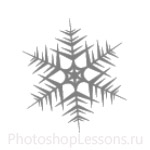 17 января 2022 г.                          Завтрак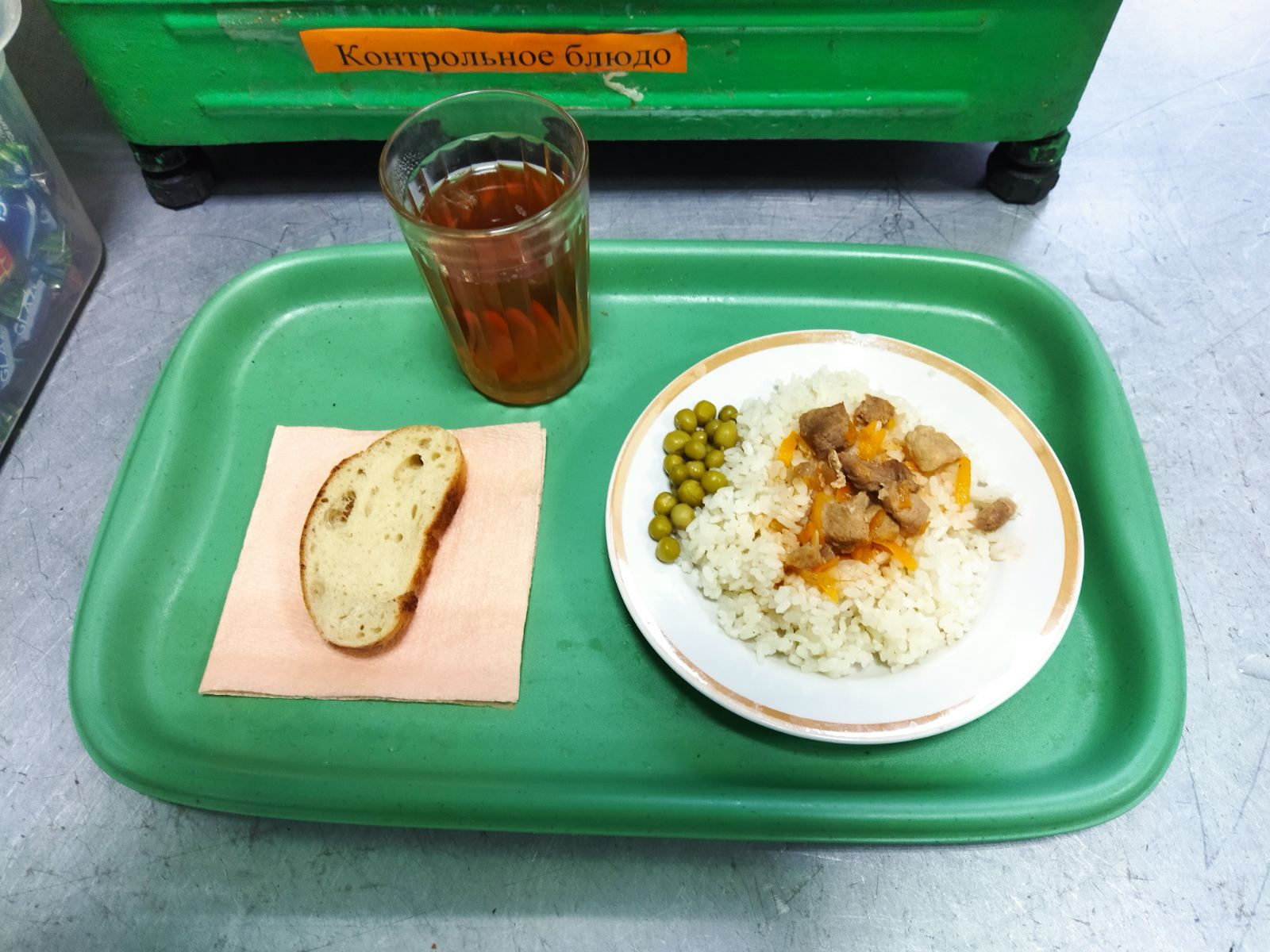                                                                       Обед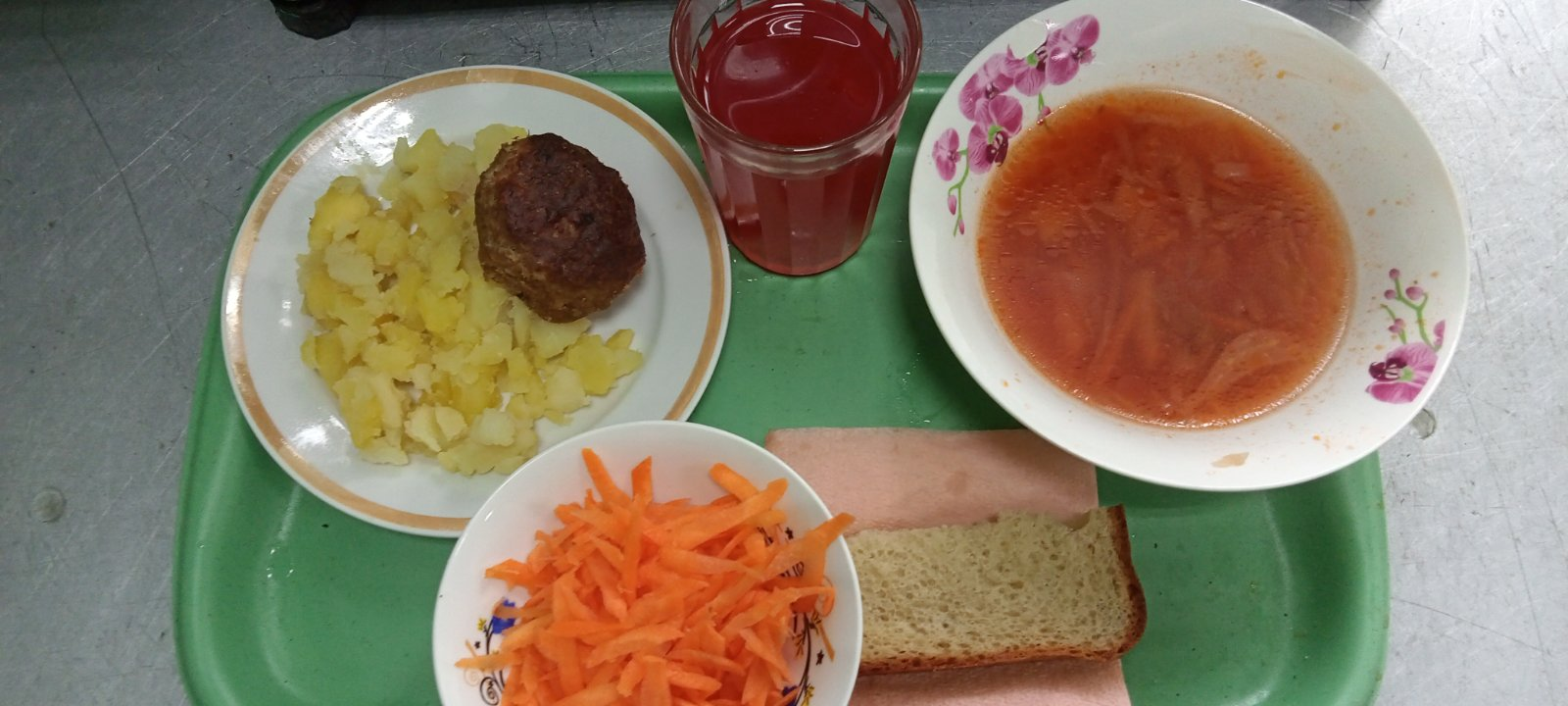 